ВСЕРОССИЙСКАЯ (С МЕЖДУНАРДНЫМ УЧАСТИЕМ) НАУЧНАЯ АСПИРАНТСКАЯ КОНФЕРЕНЦИЯ«Теология: История и современность»Сергиев Посад, 12 мая 2023 г.ПРОГРАММА10:30. Открытие конференции.Актовый зал Аспирантуры Московской духовной академии(Андреевский ставропигиальный мужской монастырь)Игумен Дионисий (Шленов),руководитель Аспирантуры Московской духовной академииПриветственное словоПЛЕНАРНОЕ ЗАСЕДАНИЕ 10:30-12:00Модератор — игумен Дионисий (Шленов),Руководитель Аспирантуры Московской духовной академииСсылка для подключения к конференции: https://us06web.zoom.us/j/87269569457?pwd=K20zYzRpUTgxcnAvV2Fsa2t6QlBGZz09регламент выступлений — до 15 минутИгумен Дионисий (Шленов), докторант Объединенного докторского диссертационного совета Московской духовной академии, Санкт-Петербургской духовной академии, Минской духовной академии и Сретенской духовной академии (г. Москва).Экстерриториальные меры Константинопольского патриархата по отношению к раскольникам и их критикаПреосвященный Николай (Ашимов Д. Ю.), епископ Амурский и Чегдомынский, Московская духовная академия, соискатель 1 года (г. Комсомольск-на-Амуре).Воспитание учащейся молодежи на основе аксиологических ценностей Православия (опыт сетевого сотрудничества амурской епархии Русской Православной Церкви со светскими учреждениями образования) [Дистанционно]Митрополит Захария Мар Афрем, управляющий Адур-Кадампаданадской епархией Маланкарской церкви.Тема уточняется.Иеромонах Феодор (Юлаев К. Б.), Московская духовная академия, соискатель 1 года (г. Сергиев Посад).Фрагменты "Схолий на вочеловечение Единородного" свт. Кирилла Александрийского в сочинениях "В защиту трёх глав" Факунда Гермианского и "Филалет" Севира Антиохийского [Дистанционно]Иподиакон Вартан Погосян, специалист в сфере национальных и религиозных отношений Российской и Ново-Нахичеванской епархии Армянской Апостольской Церкви 850-летие со дня кончины святого Нерсеса Шнорали (Благодатного), анализ исторической предпосылки к воссоединению Православной и Армянской ЦерквиСЕКЦИОННЫЕ ЗАСЕДАНИЯ12:10–14:00Ссылка для подключения к конференции: https://us06web.zoom.us/j/87269569457?pwd=K20zYzRpUTgxcnAvV2Fsa2t6QlBGZz09регламент выступлений — 7-10 минутСекция I.Богословие и БиблеистикаАктовый зал Аспирантуры Московской духовной академииМодераторы: Мячин Игорь Алексеевич, помощник проректора по учебной работе Московской духовной академии, методист аспирантуры Московской духовной академии, аспирант 2 года обучения Московской духовной академииШилкин Роман Игоревич, помощник проректора по научно-богословской работе Московской духовной академии, методист кафедры богословия Московской духовной академии, аспирант 1 года обучения Московской духовной академииСекция II.Церковная история, Церковное искусство и филологияАудитория аспирантуры 1Ссылка для подключения к конференции: https://us02web.zoom.us/j/81563198567?pwd=YTN6Wkt3Z3VYdFphOEtzZFBMREJmZz09Модераторы Малакаев Константин Николаевич, преподаватель кафедры Филологии Московской духовной академии, методист кафедры филологии и церковно-практических дисциплин Московской духовной академии, аспирант 2 года обучения Московской духовной академииТерентьев Александр Сергеевич, специалист международного отдела Московской духовной академии, аспирант 1 года обучения Московской духовной академииСекция III. Аудитория аспирантуры 2Литургика и каноническое правоСсылка для подключения к конференции: https://telemost.yandex.ru/j/60327680472455Модератор  Королев Роман Султанович, методист кафедры церковно-практических дисциплин Московской духовной академии, аспирант 1 года обучения Московской духовной академии14:10Обед в трапезном зале Андреевского ставропигиального мужского монастыря14:40Продолжение секционных заседаний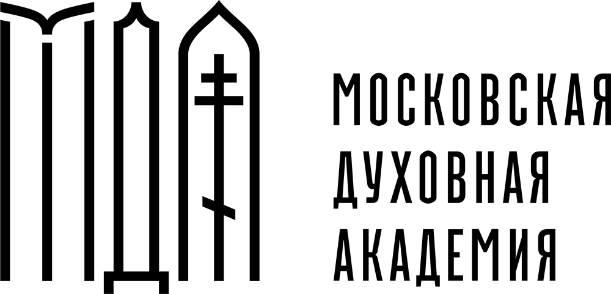 Религиозная организация — духовная образовательная организация высшего образования «Московская духовная академия 
Русской Православной Церкви»141300, Московская обл., г. Сергиев Посад, Территория Лавра, Академия ОГРН 1035000010616 ИНН 5042018312Тел.: +7 (496) 541-55-50, факс: +7 (496) 541-55-05E-mail: rektor.pr@gmail.com      Сайт: www.mpda.ru№ФИО, санГородОбразовательное учреждениеТема докладаФорма участияШилкин Роман Игоревичг. Сергиев ПосадМосковская духовная академия, 1 курс аспирантуры очной формы обученияРоль художественно-образной системы свт. Прокла Константинопольского в формировании богословской концепцииОчнаяАртёмкин Дмитрий Николаевич, иерейг. МоскваМосковская духовная академия, соискатель 1 годаРецепция устного апостольского Предания в доникейской церковной письменностиДистанционнаяЛапшин Сергей Владимирович, иерейг. ТверьМосковская духовная академия,  соискатель 1 годаПроисхождение души человека в трудах преподобного Анастасия СинаитаДистанционнаяАлександр (Богдан), иеромонахг. Дзержинский Московская духовная академия, соискатель 1 годаКонцепт субъективной истины у Кьеркегора и Бердяева ДистанционнаяНикольский Анатолий Анатольевичг. Москва Общецерковная аспирантура св. Кирилла и Мефодия, 1 курс аспирантуры очной формы обученияФилософия богословия Хоружего С.С.ОчнаяАнтипина Юлия Николаевнаг. Санкт-ПетербургСанкт-Петербургская духовная академия, 2 курса аспирантуры очной формы обученияОпределение Церкви в русском академическом и внеакадемическом богословии середины XIX – начала XX вв.ОчнаяГорбунов Сергей Николаевичг. Нижний НовгородМосковская духовная академия, соискатель 1 годаМетод целостной интерпретации библейского текста М. Вайса: критический обзорДистанционнаяНеманов Алексей Николаевич, чтецг. ЭртильМосковская духовная академия, 3 курс аспирантуры очной формы обученияСледы монтанизма в поздних творениях ТертуллианаОчнаяБайдаков Ростислав Николаевичг. МинскМосковская духовная академия, 3 курс аспирантуры заочной формы обученияЦелевая направленность агиографических творений отцов-каппадокийцевДистанционнаяГриднева Мария Валерьевна г. МоскваОбщецерковная аспирантура и докторантура им. святых равноапостольных Кирилла и Мефодия, 1 курс аспирантуры очной формы обучения/ Высшая школа экономики, 1 курс аспирантуры очной формы обучения Интерпретация соборности в трудах К. РайуОчнаяАлексей Владимирович Ковтунг. ТверьОбщецерковная аспирантура и докторантура, соискатель 1 годаПереводчик Библии между экзегезой и эйзегезойДистанционнаяВоронцов Максим Владимирович, иерейг. КрасноярскМосковская духовная академия, соискатель 1 годаМолитва и переживание горя в Понимающей психотерапии Ф.Е. Василюка: богословский анализ.ДистанционнаяЛемешев Олег Махмутович, иерейг. Москва Московская духовная академия, 3 курс аспирантуры очной формы обучения Оккультизм Четвертого пути в поисках сверхчеловека и его падениеОчнаяСеменова Елена Сергеевна г. СаратовМосковская духовная академия, 4 курс аспирантуры заочной формы обучения«“Вселенская дружба” в Притче о неверном управителе» ДистанционнаяГуров Андрей Николаевичг. МоскваОбщецерковная аспирантура св. Кирилла и Мефодия, 1 курс аспирантуры очной формы обучения«Богооставленность Господа Иисуса Христа на Кресте»ДистанционнаяГусев Никита Денисович г. АнапаМосковская духовная академия, 2 курс аспирантуры очной формы обученияОсобенности изложения тематики грехопадения в сюжете о Вавилонской башне (Быт. 11, 1-9)ОчнаяАлексий Александрович Голубев, иерейг. МоскваМосковская духовная академия, 3 курс аспирантуры заочной формы обученияСходства и различия в трудах Евфимия Зигабена и пресвитера Косьмы в полемике с богомиламиДистанционнаяКривоногов Вениамин Александрович, чтец г. Сергиев Посад Московская духовная академия, 2 курса аспирантуры очной формы обученияПророческие книги: сравнительный анализ пророческой речи в книгах Великих и Малых пророков.ОчнаяЗакроец Михаил Николаевич, чтец г. Сергиев ПосадМосковская духовная академия, 1-й курс аспирантуры очной формы обучения Георгий Мосхамбар как защитник православия в 13-м векеОчнаяСороколетов Никита Вадимович, диаконг. Сергиев Посад Московская духовная академия, 2 курс аспирантуры очной формы обученияКонцепция посттеизма Дж. Капуто: критический анализ. ОчнаяУльянов Илья Алексеевич, иерей г. ИвантеевкаМосковская духовная академия, 2 курс аспирантуры очной формы обучения Значение чувств в восприятии Бога: апологетический аспект ОчнаяСаркис Санаянц Вадимовичг. Сергиев Посад Московская духовная академия, 2 курса аспирантуры очной формы обученияАнтичный и святоотеческий взгляд на проблему страстности в БогеОчнаяНауменко Андрей Леонидович, чтецг. Сергиев Посад Московская духовная академия, 1 курс аспирантуры очной формы обученияИсторические предшественники концепции открытого теизмаОчнаяКрейдич Руслан (Александр) Александрович, иерейг. Сергиев ПосадМосковская духовная академия, 1 курса аспирантуры очной формы обученияЗначение термина «ἱλαστήριον/ἱλασμός» (Рим. 3, 25) в контексте осмысления природы Божественного прощенияДистанционнаяМячин Игорь Алексеевичг. Сергиев ПосадМосковская духовная академия, 2 курс аспирантуры очной формы обученияВлияние на становление идеи религиозного плюрализма богослвоских идей К. Раннера Очная№ФИО, санГородОбразовательное учреждениеТема докладаФорма участияДынич Евгений Михайлович , священникг. МоскваМосковская духовная академия, 2 курса аспирантуры заочной формы обучения Изображение революции в прозе И.А.Бунина в аспекте христианской духовной культуры (на материале избранных рассказов 1920-х гг.)ОчнаяГалумов Василий Васильевич (Иеромонах Иоанн)г. КисловодскСанкт-Петербургская Духовная Академия, соискатель 3 года обученияПроблемы и перспективы миссионерского служения на Северном Кавказе в конце XIX-начале XX столетийОчнаяЦветков Яков Юрьевичг. Касимов Санкт-Петербургская духовная академия, соискатель 3 года Русские купцы на Святой Земле в контексте взаимоотношений Иерусалимской и Русской Церквей в период с IX до XVII века.ДистанционнаяРыбочкин Сергей Андреевич, иерей г. Казань, Московская духовная академия,  соискатель 1 годаНачальное духовное образование в Казанской епархии в XIX веке ДистанционнаяЛавров Дмитрий Павлович, иерейг. СуздальМосковская духовная академия, соискатель 1 годаЦерковный журнал Томские Епархиальные ведомости: обзор истории и содержания ОчнаяАнтипенко Николай Григорьевич, иерейг. Санкт-Петербург Санкт-Петербургская духовная академия, соискатель 4 год«К вопросу о преподавании Закона Божия» (по материалам духовного журнала «Странник» (1901-1917 г.)»ДистанционнаяТягин Илья Александрович, иерейг. Москва, Сретенская духовная академия, 2 курс аспирантуры очной формы обучения Русская Православная Церковь и военная медицина: историография отношений на примере Московского военного госпиталяДистанционнаяПаршилкин Алексей Сергеевич, иерейг. ОбнинскМосковская духовная академия, соискатель 1 года Начальный период служения иеромонаха Феофана( Говорова) в качестве члена Русской Духовной Миссии в ПалестинеДистанционнаяКокош Артемий Михайлович, иерейг. МоскваСретенская духовная академия, 2 курс аспирантуры очной формы обученияПоявление женщин-священников в Церкви Англии (1987-1994 гг.): предпосылки, споры и результатыОчнаяИеромонах Ефрем (Русу)г. Кишинев Общецерковная аспирантура и докторантура, 2 курс аспирантуры Положение Старостильной Румынской Церкви в первые годы после Второй Мировой войны ДистанционнаяНемшон Сергей Владимирович г. МинскСретенская духовная академия, 1 курс аспирантуры очной формы обучения Проблематика современного осмысления западнорусской теологии в Московском государстве XVII века ДистанционнаяСеливерстова Инесса Александровнаг. МоскваОбщецерковная аспирантура и докторантура им. святых равноапостольных Кирилла и Мефодия, 2 курс аспирантуры очной формы обученияО ключевых факторах обращения старообрядцев из раскола в православие во второй половине XIX в.Дистанционнаяиеромонах Владимир (Муравьев В.С.)г. Куровское Московская духовная академия, 1 курс аспирантуры очной формы обученияАнтиминсы Русской Православной Церкви XVIII в.ОчнаяМалакаев Константин Николаевичг. Сергиев ПосадМосковская духовная академия, 2 курс аспирантуры очной формы обученияВизантийские корни последования ко Святому Причащению в русской традицииОчнаяТерентьев Александр Сергеевич, чтецг. Сергиев Посад Московская духовная академия, 1 курс аспирантуры очной формы обученияФактологические особенности ранних Пахомиевских редакций Жития прп. Сергия РадонежскогоОчнаяШеманаев Кирилл Антоновичг. Сергиев ПосадМосковская духовная академия, 2 курс аспирантуры очной формы обученияСтруктура Общества Иисуса и организация образовательного процесса в коллегиях в XVII векеДистанционнаяДербуш Юрий Александрович, чтец Георгийг. Сергиев ПосадМосковская духовная академия, 1 курс аспирантуры очной формы обученияТема уточняетсяДистанционнаяЛаштаев Алексей Александровичг. Сергиев ПосадМосковская духовная академия, 1 курса аспирантуры очной формы обучения.Изображение целителей в православной традиции на примере образов преподобных Косьмы и Дамиана.ДистанционнаяКрасников Сергей Васильевич, диаконг. Сергиев ПосадМосковская духовная академия, 2 курса аспирантуры очной формы обученияРелигиозная проблематика в публицистике М. М. Пришвина 1909–1913гг.ДистанционнаяРодичева Ольга Алексеевнаг. Сергиев ПосадОбщецерковная аспирантура и докторантура им. святых равноапостольных Кирилла и Мефодия, соискатель 1 годаОсобенности иконографии благоверных князей в программе росписи Успенского собора ТСЛДистанционная№ФИО, санГородОбразовательное учреждениеТема докладаФорма участияСергеев Григорий Борисович, послушникг. Сергиев ПосадМосковская Духовная академия, 3 курса аспирантуры очной формы обученияПроблемы литургической жизни, поднимаемые в истории богослужебной традиции Валаамского монастыря (XVIII - XXI вв.)ОчнаяСидорова Олеся Ивановнаг. МоскваОЦАД им. свв. Кирилла и Мефодия, 2 курс аспирантуры очной формы обученияУчительное значение материнской символики Церкви в катехизической практике II-V вв.Очнаяиеромонах Павел (Полевой Егор Олегович)г. Москва1 курса аспирантуры очной формы обучения Современная практика катехизацииОчнаяЛенок Виктор Игоревич, иерейг. МоскваМосковская духовная академия, 4 курс аспирантуры заочной формы обученияОрганизация православной миссии в социальных сетях интернет-пространства ДистанционнаяМедведев Сергей Сергеевичг. Сергиев ПосадМосковская духовная академия 2  курс аспирантуры очной формы  обученияОсновные концепты модели воспитания на основе православной традицииОчнаяБурдин Максим Павлович, иерейг. Астрахань Московская духовная академия, 3 курса аспирантуры заочной формы Disciplina arcani: проблематика возникновения принципа и обзор основных концепцийДистанционнаяШабалов Георгий Сергеевич, иерейг. Москва Московская духовная академия, 1 курс аспирантуры очной формы обученияЦвета богослужебных облачений в Московской литургической традицииОчнаяНаводкин Роман Павлович, иерей.г МоскваМосковская духовная академия 2  курс амагистратуры очной формы  обученияЛитургико-канонические основания церковных таинствДистанционнаяКоролев Роман Султанович, чтецг. Владимир Московская духовная академия, 1 курс аспирантуры очной формы обученияРеализация принципов Болонской системы в Российском образованииОчнаяПадюкин Иван Вячеславович  г. МоскваМосковская духовная академия, 1 курс аспирантуры очной формы обучения Правовое регулирование вероисповедальных (конфессиональных) кладбищ, как объектов недвижимого имущества религиозного назначения в странах канонической территории Русской Православной Церкви (Российская Федерация, Украина, Республика Беларусь)ДистанционнаяЗайцев Владимир Юрьевич, чтецг. Сергеев ПосадМосковская духовная академия, 1 курс аспирантуры очной формы обученияПравовое регулирование миссионерской деятельности в Российской Федерации и Литовской республике: сравнительный анализОчная